PROGRAMA DE INCENTIVOS A CLUBES DE LA FERTRICon esta ayuda se pretende incentivar y motivar a los clubes para que se involucren en el crecimiento del triatlón enLa Rioja. Para el año 2023 se establece la cantidad de 4.000 €.La cantidad disponible para las ayudas a los clubes se dividirá entre el total de puntos conseguidos por todos los clubes, obteniendo así, el valor unitario por cada punto. El citado valor, se multiplicará por los puntos obtenidos por cada uno de los clubes.Se valoran 3 puntos:Por número de licenciasPor pruebas organizadasPor resultados en competiciónREQUISITOSClubes inscritos en el Registro de Deporte de la Comunidad Autónoma de La RiojaClubes con la licencia federativa de Triatlón en La Rioja del 2022 y 2023 (excepto los clubes de nueva creación).Clubes que participen activamente en las competiciones del calendario de la FERTRI (al menos en 5 competiciones)PERIODO SUBVENCIONABLEEl periodo para acogerse a los incentivos será el comprendido ente la primera y la última competición del calendario de competiciones FERTRI.SOLICITUDLas solicitudes deberán ir acompañadas de la siguiente documentación:Número de registro como Club de Triatlón de la Comunidad Autónoma de la Rioja.Recibo bancario de estar al corriente del pago de la licencia federativa del año 2022 y del año 2023.Declaración justificada de haber participado en al menos 8 pruebas del calendario FERTRI (se pueden aportar copias, tanto de inscripciones, como de resultados de las competiciones).Número de cuenta Bancaria.TRAMITACIÓNLa presentación de solicitudes se realizará enviando toda la documentación requerida al correo de la FERTRI secretaria@fertriatlon.com Toda la documentación deberá ir en formato PDF PLAZOEl plazo para presentar la documentación y poder acogerse a los incentivos será el comprendido entre 24 de octubre y el 20 de noviembre.El plazo de resolución será el 18 de diciembre.El plazo de ingreso correspondiente a cada Club por parte de la FERTRI será hasta el 31 de diciembre de 2022.VALORACIÓN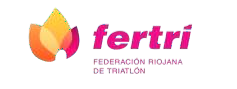 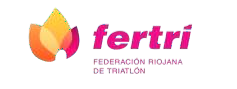 A finales del año 2023 y con la publicación de la partida económica definitiva se publicarán los plazos y la documentación a presentar para la solicitud de los incentivos.PuntosPor licencias1Por cada 10 licencias masculinas1Por cada 2 licencias femeninas1Por cada 2 licencias edad escolar1Por cada licencia de paratriatleta1Por cada licencia de Técnico1Por cada licencia de OficialTotalPuntosPor organizarpruebas8Por cada prueba cros o acuatlón para adultos organizada conlicencia de organizador8Por cada prueba popular organizada con licencia deorganizador10Por cada duatlón de carretera organizada con licencia deorganizador10Por cada prueba de duatlón o acuatlón para menores organizadacon licencia de organizador15Por cada triatlón sprint u olímpico para adultos en carreteraorganizada con licencia de organizador15Por cada triatlón para menores organizada con licencia deorganizador15Para duatlones y triatlones de media distancia o superiororganizada con licencia de organizador1Por cada miembro del equipo que se apunte a la bolsa devoluntarios de la FERTRI y acuda a una prueba (1 punto por prueba a la que asista)TotalPuntosPor resultados5Por participar con equipo masculino en 1ª división en la LigaNacional de Triatlón5Por participar con equipo femenino en 1ª división en la LigaNacional de Triatlón5Por participar con equipo masculino en 1ª división en la LigaNacional de Duatlón5Por participar con equipo femenino en 1ª división en la LigaNacional Duatlón4Por participar con equipo masculino en 2ª división en la LigaNacional de Triatlón4Por participar con equipo femenino en 2ª división en la LigaNacional de Triatlón4Por participar con equipo masculino en 2ª división en la LigaNacional de Duatlón4Por participar con equipo femenino en 2ª división en la LigaNacional de Duatlón2Por cada deportista masculinos que hayan finalizado la mitad más una de las pruebas del Circuito Riojano de menores (JuegosDeportivos).2Por cada deportista femenino que hayan finalizado la mitad más una de las pruebas del Circuito Riojano de menores (JuegosDeportivos).5Por cada integrante que dispute un campeonato de España éliteen cualquier modalidad de la FETRI.4Por asistir a los campeonatos de España femeninos organizados por la FETRI en las modalidades de equipos, contrarreloj porequipos y relevos.3Por asistir a los campeonatos de España masculinos organizados por la FETRI en las modalidades de equipos, contrarreloj porequipos y relevos.4Por asistir a los campeonatos de España organizados por la FETRI en la modalidad de relevos mixtos.4Por asistir a los campeonatos de España organizados por la FETRI en la categoría Talento.3Por asistir a los campeonatos de España por CCAA y Edad Escolar organizados por la FETRI en la categoría absolutos.4Por asistir a los campeonatos de España por CCAA y Edad Escolar organizados por la FETRI en la categoría Edad Escolar.15Por cada deportista que haya participado en todas las pruebas del calendario FERTRI10Por cada deportista que haya participado en la mitad mas una de las pruebas del calendario FERTRITotal